                                  SOLICITUD DE SERVICIOS BANCA ELECTRONICA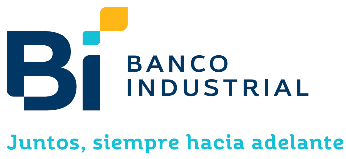                                                                          http://www.bi.com.svDescripción de Roles: A y B: Roles autorizadores (Los roles autorizadores pueden elaborar y autorizar las operaciones dentro del sistema)                                                     C: Rol elaborador (únicamente puede elaborar o subir la información de las operaciones al sistema, por lo que no puede estar incluido dentro de las instrucciones de autorización)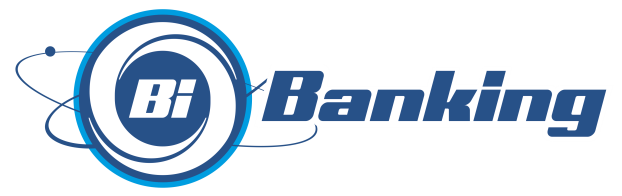 Las funciones de los roles de usuarios estarán sujetas a las instrucciones de autorización detalladas a continuación, las cuales establecen las diferentes combinaciones de autorización para los diferentes servicios.SOLICITUD DE SERVICIOS BANCA ELECTRÓNICA EMPRESARIALhttp://www.bi.com.sv		Escriba por cada cuenta el nombre de los usuarios que podrán tener acceso a la misma.Tipo  de SolicitudTipo  de SolicitudAfiliación al servicioModificación de límiteMantenimientoDatos GeneralesNombre de la Empresa:      Nombre de la Empresa:      NIT:      NIT:      Datos GeneralesDirección:      Dirección:      Teléfono:      NIU:      Datos GeneralesNombre del Representante legal o Apoderado:      No. DUI o Pasaporte del R/L:      Correo Electrónico:      Correo Electrónico:      En esta sección usted autoriza los accesos que tendrá cada usuario del sistema. Marque con un X las casillas de los módulos a los que tendrá acceso el usuario del acuerdo al rol correspondiente. Un usuario puede tener únicamente un rol asignado.Perfil Light: usuario que únicamente puede realizar acciones de consulta a sus cuentas de depósitos, así como también de sus préstamos activos en el Banco. Este usuario no selecciona ningún Rol, ya que es Consultivo.Perfil Full: usuario que además de las acciones de consulta a sus cuentas, también puede realizar transferencias de fondos entre las mismas, pagos de servicios, etc. Y debe seleccionar un rol.En esta sección usted autoriza los accesos que tendrá cada usuario del sistema. Marque con un X las casillas de los módulos a los que tendrá acceso el usuario del acuerdo al rol correspondiente. Un usuario puede tener únicamente un rol asignado.Perfil Light: usuario que únicamente puede realizar acciones de consulta a sus cuentas de depósitos, así como también de sus préstamos activos en el Banco. Este usuario no selecciona ningún Rol, ya que es Consultivo.Perfil Full: usuario que además de las acciones de consulta a sus cuentas, también puede realizar transferencias de fondos entre las mismas, pagos de servicios, etc. Y debe seleccionar un rol.En esta sección usted autoriza los accesos que tendrá cada usuario del sistema. Marque con un X las casillas de los módulos a los que tendrá acceso el usuario del acuerdo al rol correspondiente. Un usuario puede tener únicamente un rol asignado.Perfil Light: usuario que únicamente puede realizar acciones de consulta a sus cuentas de depósitos, así como también de sus préstamos activos en el Banco. Este usuario no selecciona ningún Rol, ya que es Consultivo.Perfil Full: usuario que además de las acciones de consulta a sus cuentas, también puede realizar transferencias de fondos entre las mismas, pagos de servicios, etc. Y debe seleccionar un rol.En esta sección usted autoriza los accesos que tendrá cada usuario del sistema. Marque con un X las casillas de los módulos a los que tendrá acceso el usuario del acuerdo al rol correspondiente. Un usuario puede tener únicamente un rol asignado.Perfil Light: usuario que únicamente puede realizar acciones de consulta a sus cuentas de depósitos, así como también de sus préstamos activos en el Banco. Este usuario no selecciona ningún Rol, ya que es Consultivo.Perfil Full: usuario que además de las acciones de consulta a sus cuentas, también puede realizar transferencias de fondos entre las mismas, pagos de servicios, etc. Y debe seleccionar un rol.En esta sección usted autoriza los accesos que tendrá cada usuario del sistema. Marque con un X las casillas de los módulos a los que tendrá acceso el usuario del acuerdo al rol correspondiente. Un usuario puede tener únicamente un rol asignado.Perfil Light: usuario que únicamente puede realizar acciones de consulta a sus cuentas de depósitos, así como también de sus préstamos activos en el Banco. Este usuario no selecciona ningún Rol, ya que es Consultivo.Perfil Full: usuario que además de las acciones de consulta a sus cuentas, también puede realizar transferencias de fondos entre las mismas, pagos de servicios, etc. Y debe seleccionar un rol.En esta sección usted autoriza los accesos que tendrá cada usuario del sistema. Marque con un X las casillas de los módulos a los que tendrá acceso el usuario del acuerdo al rol correspondiente. Un usuario puede tener únicamente un rol asignado.Perfil Light: usuario que únicamente puede realizar acciones de consulta a sus cuentas de depósitos, así como también de sus préstamos activos en el Banco. Este usuario no selecciona ningún Rol, ya que es Consultivo.Perfil Full: usuario que además de las acciones de consulta a sus cuentas, también puede realizar transferencias de fondos entre las mismas, pagos de servicios, etc. Y debe seleccionar un rol.Perfil FullPerfil FullPerfil FullPerfil FullPerfil FullPerfil FullPerfil FullPerfil FullPerfil FullPerfil FullPerfil FullPerfil FullEn esta sección usted autoriza los accesos que tendrá cada usuario del sistema. Marque con un X las casillas de los módulos a los que tendrá acceso el usuario del acuerdo al rol correspondiente. Un usuario puede tener únicamente un rol asignado.Perfil Light: usuario que únicamente puede realizar acciones de consulta a sus cuentas de depósitos, así como también de sus préstamos activos en el Banco. Este usuario no selecciona ningún Rol, ya que es Consultivo.Perfil Full: usuario que además de las acciones de consulta a sus cuentas, también puede realizar transferencias de fondos entre las mismas, pagos de servicios, etc. Y debe seleccionar un rol.En esta sección usted autoriza los accesos que tendrá cada usuario del sistema. Marque con un X las casillas de los módulos a los que tendrá acceso el usuario del acuerdo al rol correspondiente. Un usuario puede tener únicamente un rol asignado.Perfil Light: usuario que únicamente puede realizar acciones de consulta a sus cuentas de depósitos, así como también de sus préstamos activos en el Banco. Este usuario no selecciona ningún Rol, ya que es Consultivo.Perfil Full: usuario que además de las acciones de consulta a sus cuentas, también puede realizar transferencias de fondos entre las mismas, pagos de servicios, etc. Y debe seleccionar un rol.En esta sección usted autoriza los accesos que tendrá cada usuario del sistema. Marque con un X las casillas de los módulos a los que tendrá acceso el usuario del acuerdo al rol correspondiente. Un usuario puede tener únicamente un rol asignado.Perfil Light: usuario que únicamente puede realizar acciones de consulta a sus cuentas de depósitos, así como también de sus préstamos activos en el Banco. Este usuario no selecciona ningún Rol, ya que es Consultivo.Perfil Full: usuario que además de las acciones de consulta a sus cuentas, también puede realizar transferencias de fondos entre las mismas, pagos de servicios, etc. Y debe seleccionar un rol.En esta sección usted autoriza los accesos que tendrá cada usuario del sistema. Marque con un X las casillas de los módulos a los que tendrá acceso el usuario del acuerdo al rol correspondiente. Un usuario puede tener únicamente un rol asignado.Perfil Light: usuario que únicamente puede realizar acciones de consulta a sus cuentas de depósitos, así como también de sus préstamos activos en el Banco. Este usuario no selecciona ningún Rol, ya que es Consultivo.Perfil Full: usuario que además de las acciones de consulta a sus cuentas, también puede realizar transferencias de fondos entre las mismas, pagos de servicios, etc. Y debe seleccionar un rol.En esta sección usted autoriza los accesos que tendrá cada usuario del sistema. Marque con un X las casillas de los módulos a los que tendrá acceso el usuario del acuerdo al rol correspondiente. Un usuario puede tener únicamente un rol asignado.Perfil Light: usuario que únicamente puede realizar acciones de consulta a sus cuentas de depósitos, así como también de sus préstamos activos en el Banco. Este usuario no selecciona ningún Rol, ya que es Consultivo.Perfil Full: usuario que además de las acciones de consulta a sus cuentas, también puede realizar transferencias de fondos entre las mismas, pagos de servicios, etc. Y debe seleccionar un rol.En esta sección usted autoriza los accesos que tendrá cada usuario del sistema. Marque con un X las casillas de los módulos a los que tendrá acceso el usuario del acuerdo al rol correspondiente. Un usuario puede tener únicamente un rol asignado.Perfil Light: usuario que únicamente puede realizar acciones de consulta a sus cuentas de depósitos, así como también de sus préstamos activos en el Banco. Este usuario no selecciona ningún Rol, ya que es Consultivo.Perfil Full: usuario que además de las acciones de consulta a sus cuentas, también puede realizar transferencias de fondos entre las mismas, pagos de servicios, etc. Y debe seleccionar un rol.Perfil LightPerfil LightGestionesGestionesGestionesPago de PréstamoTransferencias entre CuentasTransferencias InternacionalesPago PlanillaPago a Proveedores/TercerosPago de ColectoresPagos ProgramadosTRANSFERENCIAS OTROS BANCOSTRANSFERENCIAS OTROS BANCOSTRANSFERENCIAS OTROS BANCOSSeleccionar el rol del usuario:Seleccionar el rol del usuario:Seleccionar el rol del usuario:Seleccionar el rol del usuario:Usuarios del SistemaAdiciónModificaciónNombre completo del Usuario y Correo Electrónico (Indispensable)Nombre completo del Usuario y Correo Electrónico (Indispensable)No. DUI o PasaporteConsultasEstados de CuentaBloqueo de ChequesBloqueo de CuentasSolicitud de ChequerasPago de PréstamoTransferencias entre CuentasTransferencias InternacionalesPago PlanillaPago a Proveedores/TercerosPago de ColectoresPagos ProgramadosAdministración de CuentasConsulta de Operaciones UNITransfer otros BancosElaborador            ( C )Autorizador         ( B )Autorizador         ( B )Autorizador          ( A )Usuarios del SistemaaNombre:      Usuarios del SistemaaCorreo:      Usuarios del SistemaaCargo en la empresa:                                No. serie token:      Cargo en la empresa:                                No. serie token:      Usuarios del SistemabNombre:      Usuarios del SistemabCorreo:      Usuarios del SistemabCargo en la empresa:                                No. serie token:      Cargo en la empresa:                                No. serie token:      Usuarios del SistemacNombre:      Usuarios del SistemacCorreo:      Usuarios del SistemacCargo en la empresa:                                No. serie token:      Cargo en la empresa:                                No. serie token:      Usuarios del SistemadNombre:      Usuarios del SistemadCorreo:      Usuarios del SistemadCargo en la empresa:                                No. serie token:      Cargo en la empresa:                                No. serie token:      Usuarios del SistemaeNombre:      Usuarios del SistemaeCorreo:      Usuarios del SistemaeCargo en la empresa:                                No. serie token:      Cargo en la empresa:                                No. serie token:      Cuentas Asignadas a Usuarios Número de Cuenta a AsignarNúmero de Cuenta a AsignarTipo de CuentaTipo de CuentaTipo de CuentaTipo de CuentaMarque el literal del usuario que desea tenga acceso a la cuentaInstrucciones de Autorización:Instrucciones de Autorización:Cuentas Asignadas a Usuarios Número de Cuenta a AsignarNúmero de Cuenta a AsignarCorrienteAhorrosPlazo FijoPréstamoMarque el literal del usuario que desea tenga acceso a la cuentaCuentas Asignadas a Usuarios 1a      b     c     d     e Cuentas Asignadas a Usuarios 2a      b     c     d     e Límites para transferencias otros BancosLímites para transferencias otros BancosCuentas Asignadas a Usuarios 3a       b     c     d    e      Monto Límite por Transferencia otros bancos a realizar (USD):Cuentas Asignadas a Usuarios 4a       b     c    d    e      Monto Límite de Transferencias otros bancos a realizar en un día (USD):Cuentas Asignadas a Usuarios 5a       b     c    d     e      Monto límite de Transferencias otros bancos a realizar en un mes (USD):Cuentas Asignadas a Usuarios 6a      b     c     d     e En caso que el monto del límite mensual sea mayor a los ingresos registrados en la Declaración Jurada presentada de la cuenta con fecha de apertura más reciente, se deberá actualizar dicha declaración.En caso que el monto del límite mensual sea mayor a los ingresos registrados en la Declaración Jurada presentada de la cuenta con fecha de apertura más reciente, se deberá actualizar dicha declaración.Para uso exclusivo de Banco Industrial El SalvadorPara uso exclusivo de Banco Industrial El SalvadorNombre: (Ejecutivo de Atención al Cliente               Ejecutivo de Negocios     )Nombre: (Ejecutivo de Atención al Cliente               Ejecutivo de Negocios     )Código de Empleado:      Firma de AutorizaciónFirma de Empleado:      Código de Empleado:                                Sello de AgenciaFirma del Representante LegalSelloFecha